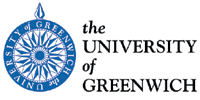 SCHOOL OF ARCHITECTURE AND CONSTRUCTION HND/BA HONS Graphic & Digital DesignBA HONS 3D Digital Design and AnimationSESSION 2014 / 15SEMESTER 1*As per programme document and course charts.IMPORTANT NOTICE:  It is the responsibility of each student to keep a copy of this hand-out in a file until September 2014.  If you are referred in the subject you will need this hand-out unless notified otherwise	  	COURSE CODE* DESI 1099	COURSE TITLE* Being DigitalCOURSE CO-ORDINATOR:  Manos KanellosELEMENT/ITEM OF ASSESSMENT*  WEIGHTING OF ELEMENT/ITEM WITHIN COURSE*  ASSESSMENT CRITERIA ARE: As published in this Brief As published in the main handout dated September 2014OTHER ELEMENTS WITHIN COURSE:Lectures / VisitorsTUTOR RESPONSIBLE FOR  THIS ELEMENT/ITEM:	Manos KanellosEmail: ke27@gre.ac.ukYEAR GROUP: YEAR 3TUTORIAL GROUP/ATELIER GROUP/ INTEREST GROUP: BA HONS Graphic & Digital DesignBA HONS 3D Digital Design and Animation	TITLE FOR THIS BRIEF “Future App”ANY OTHER INFORMATION:All work to be handed in on timeDATE HANDED OUT:  	 12 January 2015PROJECT WORKDate(s) for feedback sessions(s):  every two weeksCOURSEWORKHand-in Date: 10/04/2015Hand in details:Design/Visual Studies Portfolio: Hand-in at Final critique as per arrangements made by course co-ordinator.In all cases:  Please hand in with a course header sheet (bar coded)BA HONS Graphic & Digital DesignDESI1099 Being DigitalAssignment 1 Future AppBrief Create next generation smart phone application.Design the product by using either 2D or 3D techniquesDetermine who the target audiences are for the interface and product you have chosen. To whom do they sell? To whom do they speak? How do they speak to these audiences? Using the information you have gained, produce a concept idea for a design or promotion aimed specifically at your audience.Evaluate your final work and progress into a document of 500 words.Brief Create next generation smart phone application.Design the product by using either 2D or 3D techniquesDetermine who the target audiences are for the interface and product you have chosen. To whom do they sell? To whom do they speak? How do they speak to these audiences? Using the information you have gained, produce a concept idea for a design or promotion aimed specifically at your audience.Evaluate your final work and progress into a document of 500 words.